Załącznik nr 1do Regulamin naboru i udziału w projekcie „KOOPERACJE 3D – model wielosektorowej współpracy na rzecz wsparcia osób i rodzin” 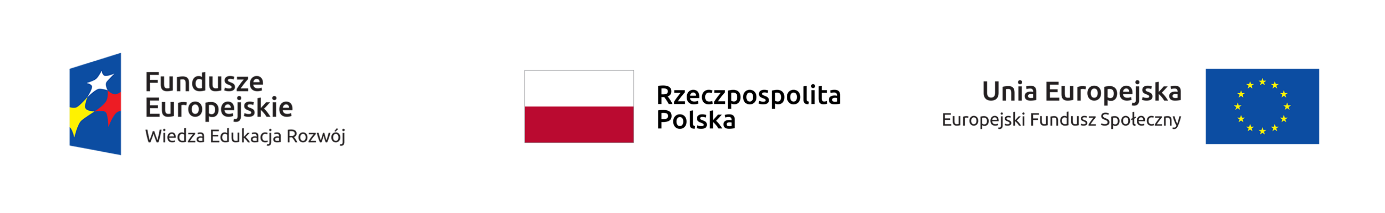 FORMULARZ ZGŁOSZENIOWYudziału w projekcie
KOOPERACJE 3D – MODEL WIELOSEKTOROWEJ WSPÓŁPRACY NA RZECZ WSPARCIA OSÓB I RODZINdla Jednostek Samorządu Terytorialnego realizowanego w ramach Programu Operacyjnego Wiedza Edukacja Rozwój 2014-2020Oś priorytetowa II Efektywne polityki publiczne dla rynku pracy, gospodarki i edukacji, Działanie 2.5  Skuteczna pomoc społeczna*Niepotrzebne skreślićNumer Formularza zgłoszeniowegoData wpływu Formularza zgłoszeniowegoOsoba przyjmująca Formularz zgłoszeniowyCZĘŚĆ I. DANE  JSTCZĘŚĆ I. DANE  JSTCZĘŚĆ I. DANE  JST1.Nazwa JST2. Status JST□ gmina□ miasto na prawach powiatu□ powiat3.Adres siedziby JST4. Osoba upoważniona do kontaktów w sprawie uczestnictwa w projekcie(imię i nazwisko, nr tel. kontaktowego)CZĘŚĆ II. DANE OSOBY UPOWAŻNIONEJ DO REPREZENTOWANIA I SKŁADANIA OŚWIADCZEŃ WOLI W IMIENIU JSTCZĘŚĆ II. DANE OSOBY UPOWAŻNIONEJ DO REPREZENTOWANIA I SKŁADANIA OŚWIADCZEŃ WOLI W IMIENIU JSTCZĘŚĆ II. DANE OSOBY UPOWAŻNIONEJ DO REPREZENTOWANIA I SKŁADANIA OŚWIADCZEŃ WOLI W IMIENIU JST1.Imię i nazwisko2.Funkcja3.Podstawa prawna reprezentacjiCZĘŚĆ III. OŚWIADCZENIA:CZĘŚĆ III. OŚWIADCZENIA:CZĘŚĆ III. OŚWIADCZENIA:Oświadczam, że: deklaruję uczestnictwo Gminy/Powiatu* ........................ w Projekcie pn. „KOOPERACJE 3D – model
                                                                                 (nazwa JST)wielosektorowej współpracy na rzecz wsparcia osób i rodzin" realizowanym w ramach działania 2.5 Skuteczna pomoc społeczna PO WER;Gmina/Powiat* ........................ spełniam kryteria kwalifikowalności grupy docelowej uprawniające do
                                  (nazwa JST)udziału w Projekcie;zapoznałam/em się z Regulamin naboru i udziału w projekcie pn. „Kooperacje 3D – model wielosektorowej współpracy na rzecz wsparcia osób i rodzin”, akceptuję jego warunki i zobowiązuję się do stosowania Regulaminu;jestem świadoma/y, że złożenie Formularza zgłoszeniowego nie jest równoznaczne z zakwalifikowaniem Gminy/Powiatu* do udziału w Projekcie;zostałam/em poinformowana/y, że Projekt współfinansowany jest ze środków Unii Europejskiej                        w ramach Europejskiego Funduszu Społecznego;Gmina/Powiat* ........................ nie otrzymywał/a oraz nie otrzymuje wsparcia z innych źródeł
                                    (nazwa JST)w zakresie tożsamym lub zbliżonym do możliwego do otrzymania w ramach Projektu pn„KOOPERACJE 3D – model wielosektorowej współpracy na rzecz wsparcia osób i rodzin", które spowodowałoby podwójne finansowanie wydatków.uprzedzona/y o odpowiedzialności karnej za składanie oświadczeń niezgodnych z prawdą lub zatajanie prawdy, oświadczam, że dane zawarte w niniejszym Formularzu są prawdziwe i zgodne ze stanem faktycznym...........................................................                                                                                                                                 data,  podpis i pieczęć osoby upoważnionej                                                                                                                      do składania oświadczeń woliOświadczam, że: deklaruję uczestnictwo Gminy/Powiatu* ........................ w Projekcie pn. „KOOPERACJE 3D – model
                                                                                 (nazwa JST)wielosektorowej współpracy na rzecz wsparcia osób i rodzin" realizowanym w ramach działania 2.5 Skuteczna pomoc społeczna PO WER;Gmina/Powiat* ........................ spełniam kryteria kwalifikowalności grupy docelowej uprawniające do
                                  (nazwa JST)udziału w Projekcie;zapoznałam/em się z Regulamin naboru i udziału w projekcie pn. „Kooperacje 3D – model wielosektorowej współpracy na rzecz wsparcia osób i rodzin”, akceptuję jego warunki i zobowiązuję się do stosowania Regulaminu;jestem świadoma/y, że złożenie Formularza zgłoszeniowego nie jest równoznaczne z zakwalifikowaniem Gminy/Powiatu* do udziału w Projekcie;zostałam/em poinformowana/y, że Projekt współfinansowany jest ze środków Unii Europejskiej                        w ramach Europejskiego Funduszu Społecznego;Gmina/Powiat* ........................ nie otrzymywał/a oraz nie otrzymuje wsparcia z innych źródeł
                                    (nazwa JST)w zakresie tożsamym lub zbliżonym do możliwego do otrzymania w ramach Projektu pn„KOOPERACJE 3D – model wielosektorowej współpracy na rzecz wsparcia osób i rodzin", które spowodowałoby podwójne finansowanie wydatków.uprzedzona/y o odpowiedzialności karnej za składanie oświadczeń niezgodnych z prawdą lub zatajanie prawdy, oświadczam, że dane zawarte w niniejszym Formularzu są prawdziwe i zgodne ze stanem faktycznym...........................................................                                                                                                                                 data,  podpis i pieczęć osoby upoważnionej                                                                                                                      do składania oświadczeń woliOświadczam, że: deklaruję uczestnictwo Gminy/Powiatu* ........................ w Projekcie pn. „KOOPERACJE 3D – model
                                                                                 (nazwa JST)wielosektorowej współpracy na rzecz wsparcia osób i rodzin" realizowanym w ramach działania 2.5 Skuteczna pomoc społeczna PO WER;Gmina/Powiat* ........................ spełniam kryteria kwalifikowalności grupy docelowej uprawniające do
                                  (nazwa JST)udziału w Projekcie;zapoznałam/em się z Regulamin naboru i udziału w projekcie pn. „Kooperacje 3D – model wielosektorowej współpracy na rzecz wsparcia osób i rodzin”, akceptuję jego warunki i zobowiązuję się do stosowania Regulaminu;jestem świadoma/y, że złożenie Formularza zgłoszeniowego nie jest równoznaczne z zakwalifikowaniem Gminy/Powiatu* do udziału w Projekcie;zostałam/em poinformowana/y, że Projekt współfinansowany jest ze środków Unii Europejskiej                        w ramach Europejskiego Funduszu Społecznego;Gmina/Powiat* ........................ nie otrzymywał/a oraz nie otrzymuje wsparcia z innych źródeł
                                    (nazwa JST)w zakresie tożsamym lub zbliżonym do możliwego do otrzymania w ramach Projektu pn„KOOPERACJE 3D – model wielosektorowej współpracy na rzecz wsparcia osób i rodzin", które spowodowałoby podwójne finansowanie wydatków.uprzedzona/y o odpowiedzialności karnej za składanie oświadczeń niezgodnych z prawdą lub zatajanie prawdy, oświadczam, że dane zawarte w niniejszym Formularzu są prawdziwe i zgodne ze stanem faktycznym...........................................................                                                                                                                                 data,  podpis i pieczęć osoby upoważnionej                                                                                                                      do składania oświadczeń woli